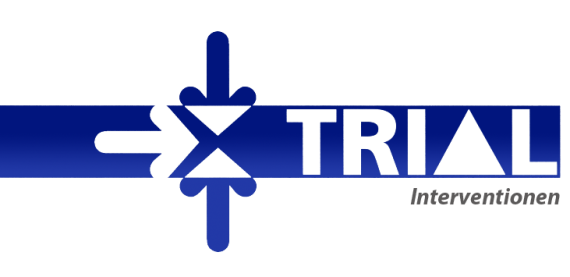 Bewerbungsbogen für die PflegefamiliePersonalienBemerkungen:Eigene KinderBemerkungen:Andere in der Familie lebende PflegekinderBemerkungen:Weitere im Haushalt lebende PersonenBemerkungen:HaustiereVersicherungenWohnen, Räumlichkeiten Einzelzimmer für Kind vorhanden Mietwohnung oder Stockwerkeigentum Alleinstehendes HausBemerkungen:Umfeld Öffentliche Schule im DorfWie ist der Kontakt von Ihnen zur Schule?Zeit für die BetreuungWöchentliche Stunden auswärtiger Arbeit oder fixes Engagement in Vereinen usw.Pflegemutter:		Std.Pflegevater:		Std.Aufnahme eines Pflegekindes ist zu folgenden Zeiten möglich: ganzes Jahr	 Winterhalbjahr	 Sommerhalbjahr nur Wochenenden	 Wochenende nicht nur Schulferien	 Schulferien nicht Langzeitaufenthalte kurzfristige Aufenthalte bis max.:           WochenPflegefamilieWas ist Ihre Motivation zur Aufnahme eines Pflegekindes?Was ist für Sie in der Erziehung wichtig?Haben Sie Schulden/finanzielle Probleme, welche den Alltag mitprägen? Nein 			 Ja Wie stark finanziell sind Sie von Platzierungen von Pflegekindern abhängig? überhaupt nicht	 kaum	 einbisschen		 stark		 existenziellGab es gegen Sie oder jemanden aus der Familie jemals Verfahren wegen Sexualdelikten oder Gewaltverbrechen? Nein 			 Ja Freizeitgestaltung / BeschäftigungsmöglichkeitenWie gestalten Sie die Freizeit mit Kindern/Jugendlichen?Welche Beschäftigungsmöglichkeiten gibt es für Jugendliche? keine Beschäftigungsmöglichkeiten auf dem Hof/Landwirtschaft in einem Handwerk andere Beschäftigungen:Gesundheit der FamilienmitgliederGibt es oder gab es psychische oder körperliche Krankheiten in Ihrer Familie, welche eine Platzierung beeinträchtigen könnten? Nein 			 Ja  Bemerkungen:Wird in Ihrer Familie Suchtmittel (Alkohol im Übermass, Cannabis oder andere Drogen/Tabletten) konsumiert?  Nein 			 Ja Bemerkungen:Wird in Ihrer Familie Zigaretten geraucht? Nein			 Ja, aber nur draussen	 Ja auch in der WohnungBemerkungen:Bereitschaft aller Familienmitglieder zur Aufnahme / welche PflegekinderWelche Pflegekinder würden in Ihre Familie passen:Geschlecht beide Geschlechter		 nur Mädchen		 nur KnabenAlter des Pflegekindes 0 bis 6 	 7 bis 12	 12 bis 16	 16 bis 18	 18 bis 20	 jedes AlterAndere Kriterien und Bemerkungen:Sind alle Familienmitglieder mit der Aufnahme eines Pflegekindes einverstanden? Ja 				 Nein Bemerkungen:ReferenzenFrühere Betreuung von Kindern im Rahmen von Familien- und / oder TagespflegeHaben Sie schon einmal ein Pflegekind/Jugendlichen aufgenommen? Ja 					 NeinHaben Sie schon einmal mit einer anderen Institution zusammen gearbeitet? Ja , welche:				 Nein Wurde Ihnen früher einmal die Pflegekinderbewilligung verweigert? Nein 					 Ja Beilagen: kurzer Lebenslauf Kopien von Arbeitszeugnissen und Ausbildungsgängen Kopie Auszug Strafregister von beiden Elternteilen und allfällig anderen volljährigen HausbewohnernFolgende Beilagen nach definitiver Zusammenarbeit einreichen:Kopie AHV-Ausweis von der Person über die das Pflegegeld abgerechnet werden soll1 Einzahlungsschein des Kontos für das Pflegegeld Ort / Datum:				Unterschrift Pflegemutter	Unterschrift PflegevaterPersonalienPflegemutterPflegevaterNameVornameStrassePLZ OrtTel. PrivatHandyTel. Geschäfte-mailGeburtsdatumHeimatortNationalitätSpracheKonfessionZivilstandBeruf u. AnstellungsgradFixe Hobbies/Vereine…Weiterbildungen im Pflegekinder-WesenNameVornameGeburtsjahrNameVornameGeburtsjahrHeimatortNameVornameGeburtsjahrBeziehungWerHaftpflichtUnfallversicherungKrankenkassePflegemutterPflegevaterNameVornameTel. NummerBeziehungPflegekinderaufsicht